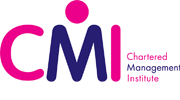 Command VerbExplanationAnalyseBreak the subject or complex situation(s) into separate parts and examine each part in detail; identify the main issues and show how the main ideas are related to practice and why they are important. Reference to current research or theory may support the analysis. CompareReview the subject(s) in detail – looking at similarities and differences.DefineShow or state clearly and accurately.DescribeProvide an extended range of detailed factual information about the topic or item in a logical way. DiscussGive a detailed account including a range of views or opinions, which include contrasting perspectives. EvaluateConsider the strengths and weaknesses, arguments for and against and/or similarities and differences. The writer should then judge the evidence from the different perspectives and make a valid conclusion or reasoned judgement. Apply current research or theories to support the evaluation when applicable.ExamineInspect (something) thoroughly in order to determine its nature or condition.ExplainMake something clear to someone by describing or revealing relevant information in more detail. IdentifyAscertain the origin, nature or definitive characteristics of something.JustifyProvide a rationale for actions and/or decisions. Your rationale should be underpinned by research, academic theory, data analysis or experience. AssessProvide a reasoned judgement or rationale of the standard, quality, value or importance of something, informed by relevant facts/rationale. 